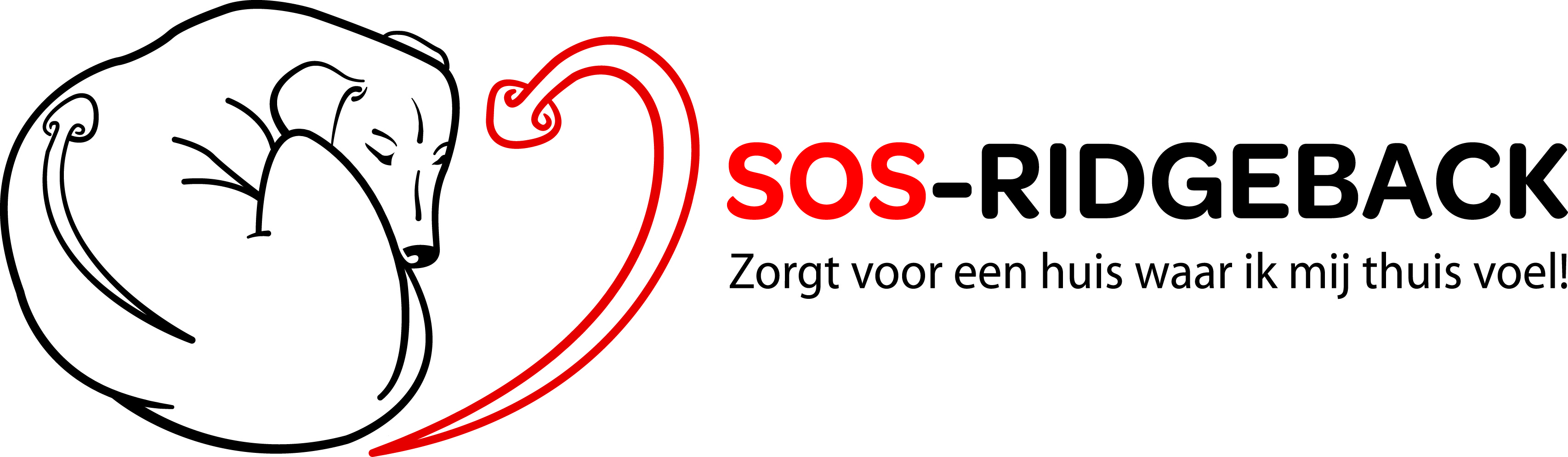 Adoptiecontract voor onderstaande hond.Wij, ondergetekenden,Eigenaar:Achternaam en voornaam:	…………………………………………………………………………………..Adres:				…………………………………………………………………………………..				…………………………………………………………………………………..Telefoonnummer:		…………………………………………………………………………………..E-mail:			…………………………………………………………………………………..Paspoortnummer:		…………………………………………………………………………………..en adoptant:Achternaam en voornaam:	…………………………………………………………………………………..Adres:				…………………………………………………………………………………..				…………………………………………………………………………………..Telefoonnummer:		…………………………………………………………………………………..E-mail:			…………………………………………………………………………………..Paspoortnummer:		…………………………………………………………………………………..verklaren dat onderstaande hond:Naam:				…………………………………………………………………………………..Chipnummer / tatoeage-
nummer:			…………………………………………………………………………………..plaats: oor / nek / bil			links / rechtsGeboortedatum:		…………………………………………………………………………………..Geslacht:			mannelijk / vrouwelijk				gesteriliseerd/gecastreerd			ja / neeVacht (soort en kleur):	…………………………………………………………………………………..Bijzondere kenmerken:	…………………………………………………………………………………..				…………………………………………………………………………………..				…………………………………………………………………………………..Paspoortnummer:		…………………………………………………………………………………..Stamboom:			…………………………………………………………………………………..wordt overgedragen aan adoptant.Adoptant betaalt een vergoeding van € ………………; als de hond binnen een termijn van ….. weken terug wordt gebracht, zal dit bedrag worden terugbetaald.De adoptant verklaart zich bereid de hierna volgende voorwaarden te respecteren:Het welzijn van de hond te respecteren voor wat betreft de voeding, de verzorging en de huisvesting.De oude eigenaar binnen een maand na overlijden van de hond hiervan op de hoogte te brengen.De oude eigenaar onmiddellijk te verwittigen bij het verlies van de hond en in samenwerking met instanties alle nuttige maatregelen te nemen om hem/haar terug te vinden.De oude eigenaar én SOS-Ridgeback het eerste jaar regelmatig op de hoogte te houden van het wel en wee van de hond.Niet te fokken met de hond.Indien de hond medische verzorging nodig heeft, dit ook direct toe te laten passen door een erkende dierenarts.De hond te voorzien van de dagelijkse bewegingen die de hond nodig heeft.Indien de adoptant de hond niet meer zelf kan verzorgen, zijn familie de hond een onderdak biedt of  dat hij de oude eigenaar/SOS-Ridgeback contacteert teneinde een opvanggezin voor de hond te vinden, zodat gezamenlijk een nieuw, passend thuis voor de hond gezocht kan worden.Bij ondertekening van dit contract bevestigt de adoptant dat hij voldoende heeft nagedacht over het houden van de hond en is een proeftijd van 21 dagen afgesproken.Plaats:			…………………………………………………………………………………..Datum:			…………………………………………………………………………………..Getekend voor gelezen en goedgekeurd:Handtekening adoptant				Handtekening oude eigenaar